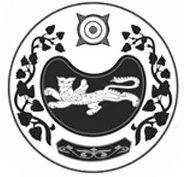 КОНТРОЛЬНО-СЧЕТНАЯ ПАЛАТА РЕСПУБЛИКИ ХАКАСИЯ ХАКАС РЕСПУБЛИКАНЫН CЫHЫXTAF-CAHAHЫC ПАЛАТАЗЫПРИКАЗО внесении изменений в приказ Контрольно-счетной палаты Республики Хакасия от 28.06.2019 № 01-05/23ос «Об утверждении 
Служебного распорядка Контрольно-счетной палаты Республики Хакасия, Правил внутреннего трудового распорядка Контрольно-счетной палаты Республики Хакасия и признании утратившим силу приказа Контрольно-счетной палаты Республики Хакасия от 27.10.2016 № 01-06/35ОС «Об утверждении служебного распорядка Контрольно-счетной палаты Республики Хакасия»В связи с переходом на новый режим работы, руководствуясь статьями 189, 190 Трудового кодекса Российской Федерации, и статьей 56 Федерального закона от 27.07.2004 № 79-ФЗ «О государственной гражданской службе Российской Федерации», п р и к а з ы в а ю:1. Внести в Служебный распорядок Контрольно-счетной палаты Республики Хакасия (приложение № 1), утвержденный приказом от 28.06.2019 № 01-05/23ос, следующие изменения:1.1. Пункт 2.3 раздела II «Служебное время» Служебного распорядка Контрольно-счетной палаты Республики Хакасия изложить в новой редакции:«Время начала и окончания служебного времени в понедельник, вторник, среду и четверг устанавливается с 8 часов 00 минут до 17 часов 00 минут, в пятницу с 8 часов 00 минут до 16 часов 00 минут. Перерыв для отдыха и питания осуществляется во временном интервале с 12 часов 00 минут до 12 часов 48 минут.»2. Внести в Правила внутреннего трудового распорядка Контрольно-счетной палаты Республики Хакасия (приложение № 2), утвержденные приказом от 28.06.2019 № 01-05/23ос, следующие изменения:2.2. Пункт 2.3 раздела II «Рабочее время» Правил внутреннего трудового распорядка Контрольно-счетной палаты Республики Хакасия изложить в новой редакции:«Время начала и окончания рабочего времени в понедельник, вторник, среду и четверг устанавливается с 8 часов 00 минут до 17 часов 00 минут, в пятницу с 8 часов 00 минут до 16 часов 00 минут. Перерыв для отдыха и питания осуществляется во временном интервале с 12 часов 00 минут до 12 часов 48 минут.»3. Настоящий приказ вступает в силу с 1 мая 2021 года.4. Начальнику финансово-правового отдела Зимениной Л.Г. ознакомить всех работников с настоящим приказом.5. Контроль исполнения настоящего приказа оставляю за собой.Председатель                                      						        О.А. ЛяхОзнакомлены_________________   _____________________   __________________   __________________________________   _____________________   __________________   __________________________________   _____________________   __________________   __________________________________   _____________________   __________________   __________________________________   _____________________   __________________   __________________________________   _____________________   __________________   __________________________________   _____________________   __________________   __________________________________   _____________________   __________________   __________________________________   _____________________   __________________   __________________________________   _____________________   __________________   __________________________________   _____________________   __________________   __________________________________   _____________________   __________________   __________________________________   _____________________   __________________   __________________________________   _____________________   __________________   __________________________________   _____________________   __________________   __________________________________   _____________________   __________________   __________________________________   _____________________   __________________   __________________________________   _____________________   __________________   __________________________________   _____________________   __________________   __________________________________   _____________________   __________________   __________________________________   _____________________   __________________   __________________________________   _____________________   __________________   __________________________________   _____________________   __________________   __________________________________   _____________________   __________________   __________________________________   _____________________   __________________   __________________________________   _____________________   __________________   __________________________________   _____________________   __________________   __________________________________   _____________________   __________________   _________________29.04.2021г. Абакан№ 01-05/7ос